Publicado en Madrid el 20/12/2018 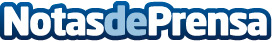 IED Creative Days, talleres para ser diseñador por un díaIED Madrid oferta varios talleres gratuitos para pre-universitarios en los que ponerse en la piel de un diseñador por un díaDatos de contacto:Blanca Contreras626778131Nota de prensa publicada en: https://www.notasdeprensa.es/ied-creative-days-talleres-para-ser-disenador Categorias: Moda Educación http://www.notasdeprensa.es